ПРИКАЗ«03» октября  2016 г.                                                                       № 283Об утверждении перечня сетевых площадок по распространению инновационных проектов в 2016-2017 учебном годуВ соответствии  со ст.15 Закона «Об образовании в РФ» № 273-ФЗ от 29.12.2012г., муниципальной целевой программой  сетевого взаимодействия и результатами экспертизы деятельности инновационных площадок г.о. Нальчика в целях распространения эффективного управленческого и педагогического опыта по актуальным направлениям развития образования, создания сети эффективных образовательных учреждений, обновления научно-методической работы в муниципальной системе образования г.о. НальчикаПРИКАЗЫВАЮ:Утвердить: Перечень сетевых площадок по реализации инновационных проектов сетевого взаимодействия (приложение 1); Положение о сетевом взаимодействии образовательных учреждений г.о.  Нальчик (приложение 2); Список координаторов сетевых площадок (приложение 2); Дорожную карту сетевого взаимодействия образовательных учреждений г.о. Нальчик (приложение 3).Информационно-методическому центру Департамента образования      (Сотниковой М.М., и.о. заместителю руководителя Департамента        образования) обеспечить: Информационно-методическую поддержку деятельности сетевых площадок по распространению инновационного опыта. Организация и проведение ежегодной научно-практической конференции по обобщению и распространению эффективных моделей управленческих и педагогических практик в муниципальной системе образования г.о.Нальчика.Структурному подразделению по стратегическому управлению образованием (Гедгафовой З.Х., главному специалисту сектора МСОКО  Департамента образования):Формирование критериальной базы эффективности деятельности сетевых площадок и мониторинг качества организации рабочих процессов, условий и результатов сетевого взаимодействия.Организацию публичных отчетов и экспертизы эффективности деятельности сетевых площадок по итогам 2016-2017 учебного года в июне 2017 г.Директорам образовательных учреждений и координаторам сетевых  площадокРазработать дорожные карты по реализации проектов сетевого взаимодействия и представить в Департамент образования для согласования 25 октября 2016 г.Организовать внутренний мониторинг эффективности деятельности сетевых сообществ с целью внесения изменений и дополнений в структуру и содержание сетевого взаимодействия.5. Кураторам сетевых площадок - специалистам Департамента образования: 5.1. Разработать форму и график предоставления  промежуточной отчетности сетевых площадок в Департамент образования.6. Пресс-службе Департамента образования (Жеруковой М.Б., ведущему специалисту Департамента образования):6.1.Обеспечить информационное сопровождение реализации муниципальной целевой программы сетевого взаимодействия.Контроль исполнения настоящего приказа оставляю за собой.И.о. руководителя                                                                    Р.А. НагоеваДепартамента образования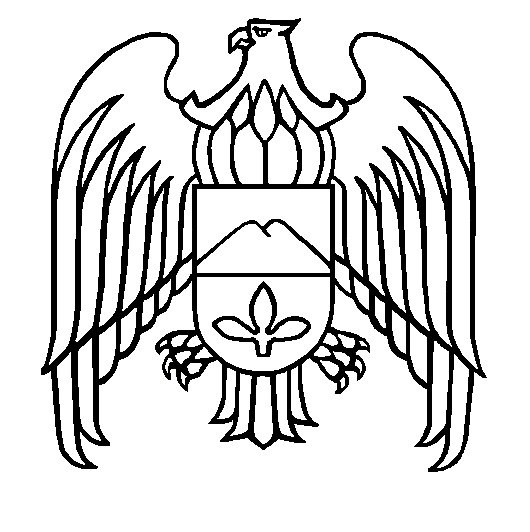 МУНИЦИПАЛЬНОЕ КАЗЕННОЕ УЧРЕЖДЕНИЕ «ДЕПАРТАМЕНТ ОБРАЗОВАНИЯ МЕСТНОЙ АДМИНИСТРАЦИИ ГОРОДСКОГО ОКРУГА НАЛЬЧИК»     НАЛШЫК  КЪАЛЭ ОКРУГЫМ  И КЪЭРАЛ IУЭХУЩIАПIЭ « ЩIЫПIЭ АДМИНИСТРАЦЭМ EГЪЭДЖЭНЫГЪЭМКIЭ И ДЕПАРТАМЕНТ»    МУНИЦИПАЛ КАЗНА МЕКТЕБИ «НАЛЬЧИК ШАХАР ОКРУГУНУ БИЛИМ БЕРИУ ДЕПАРТАМЕНТИ»_____________________________________________________________________________